ที่  ยล  73302/514      		                                                        องค์การบริหารส่วนตำบลกายูบอเกาะ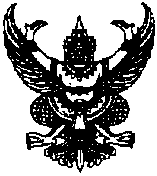                หมู่ที่ 2  ตำบลกายูบอเกาะอำเภอรามัน               จังหวัดยะลา    95140                     12  ธันวาคม  2561เรื่อง  ขอประชาสัมพันธ์การชำระภาษีท้องถิ่นประจำปี    พ.ศ.  2561เรียน  ผู้มีรายนามแนบท้ายด้วยองค์การบริหารส่วนตำบลกายูบอเกาะ  จะดำเนินการจัดเก็บภาษีท้องถิ่นประจำปี         พ.ศ.  2561  ซึ่งประกอบด้วย  ภาษีบำรุงท้องที่   ภาษีโรงเรือนและที่ดิน  และภาษีป้ายโดยมีกำหนดชำระ  ภาษีดังนี้ ภาษีบำรุงท้องที่                    เริ่มตั้งแต่   มกราคม – เมษายน     2561 ภาษีโรงเรือนและที่ดิน         เริ่มตั้งแต่   มกราคม – กุมภาพันธ์  2561 ภาษีป้าย                                เริ่มตั้งแต่    มกราคม – มีนาคม   2561เพื่อให้การจัดเก็บภาษีท้องถิ่นเป็นไปด้วยความเรียบร้อยและถูกต้อง  องค์การบริหารส่วน  ตำบลกายูบอเกาะ  จึงขอความร่วมมือให้ท่านประชาสัมพันธ์การชำระภาษี  โดยให้ผู้มีหน้าที่ชำระภาษีนำหลักฐานการครอบครองที่ดินหรือสำเนาใบเสร็จการชำระภาษีปีที่ผ่านมา พร้อมสำเนาบัตรประชาชน ติดต่อขอชำระภาษีดังกล่าวได้  ณ ที่ทำการองค์การบริหารส่วนตำบลกายูบอเกาะ  ได้ตั้งแต่เดือน  มกราคม เป็นต้นไป     จึงเรียนมาเพื่อโปรดทราบและดำเนินการขอแสดงความนับถือ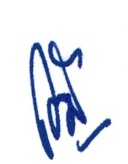 (นายอาสมี       เซะบากอ)นายกองค์การบริหารส่วนตำบลกายูบอเกาะส่วนการคลัง/งานจัดเก็บรายได้โทร.0-73-277499 www.kayuboko.go.th/“ยึดมั่นธรรมาภิบาล  บริการเพื่อประชาชน”บัญชีรายชื่อแนบท้ายสมาชิกองค์การบริหารส่วนตำบล1.1    หมู่ที่  2 ..........นายอับดุลเลาะ  กาเจร์               1.2     หมู่ที่  3 ......... นายมาหามะ แปตาลี..., นายอายุ  วานิซอ....               1.3     หมู่ที่   4  ........นายมุสตอพา  เต๊ะมะแย               1.4    หมู่ที่    5  ........นายมาหามุ  ดาอีซอ      3.     อิหม่ามมัสยิดยาแมะตอลัน   หมู่  2  (บ้านตอแล)  ................นายอาหามะ ลิแจ................      4.     อิหม่ามมัสยิดซีรอญีลฮูดา    หมู่  3  (บ้านบือยอง)  ...............นายซอมะ สาและ............        5.    อิหม่ามมัสยิดบ้านสาตอ  หมู่  4   (บ้านสาตอ)   .......นายมะนาวาวี อูเต๊ะ............     6.     อิหม่ามมัสยิดดารุลนาอีม   หมู่  4  (บ้านตะโล๊ะเป้า)  ...........นายมะฮาซัน ดอเลาะ............     7.    อิหม่ามมัสยิดดุลรอมาน  หมู่  5  (บ้านฮูยงปาโร๊ะ)     ....................นายอาเซ็ง วาลี.........